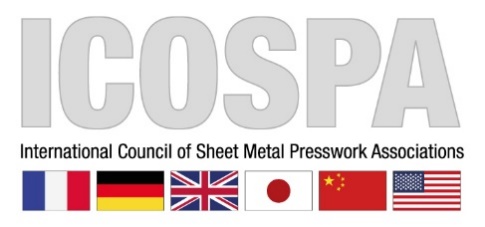 Wednesday 19th OctoberICOSPA Factory Tours 9.00 am - Pick up point, Colmore Row outside St Philips Cathedral Square and meet up at The Grand Hotel10.00 am  - Arrive at Gestamp Tallent Ltd (West Midlands Plant), 2 Four Ashes Park, Gravelly Way, Standeford, Wolverhampton, WV10 7FH12.30 pm Lunch provided at CBM offices, The National Metalforming Centre, 47 Birmingham Road, West Bromwich, West Midlands, B70 6PY. Satnav users should use the following post code: B70 6QE1.30 pm Depart from NMC for C Brandauer & Co Ltd,  235 Bridge Street West, Birmingham, B19 2YU2.15 pm  - Arrive at C Brandauer & Co Ltd4.15 pm Leave C Brandauer & Co Ltd to go back to Colmore RowPPE will be provided at both tours.Please advise of any dietary requirements.